Munkalapszám: 2015/Bejelentett hiba leírása:   A javítás során felhasznált alkatrészek és anyagok felsorolásaAz elvégzett munka igazolása:A készüléket minden leadott tartozékával együtt kifogástalan állapotban átvettem:MUNKALAP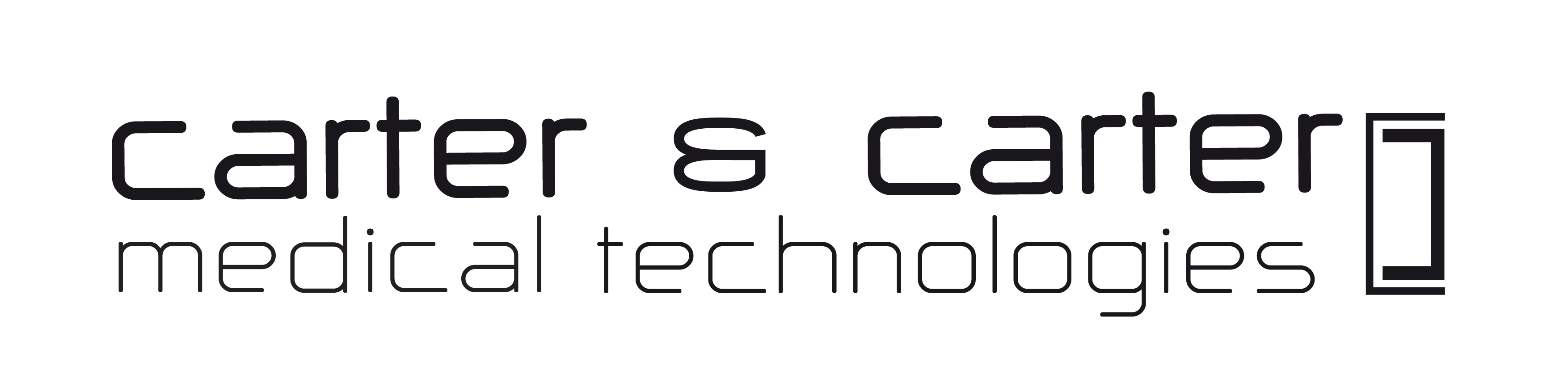 Carter&Carter Kft.www.carter.hu info@carter.hu Telefon: +36 26 372 077 | Fax: +36 1 998 0341Mobil: +36 30 986 7296 Ügyfél: Ügyfél: Ügyfél címe:  Felhasználó: Számlacímzett: Felhasználó tel/e-mail: Számlacímzett címe:Felhasználó címe: Kapcsolattartó: Igényelt szolgáltatás jellege: Kapcs.tartó tel:Fajtája: Eszköz adatokEszköz adatokAz eszköz neve: Az eszköz CARTER sorszáma:Az eszköz gyári száma: Garanciajegy sorszáma:Az eszköz kategória: Javítás igénylőlap száma:Az eszköz gyártója: Bejelentés/beérkezés:Part Number:Ügyfél hibaazonosító:A szolgáltatást végezte: Javítás kezdete: Javítás kezdete: Javítás kezdete: Javítás óradíja: Javítás óradíja: A szolgáltatást végezte: Javítás vége:  Javítás vége:  Javítás vége:   Ft/óra+ÁFA Ft/óra+ÁFAKiszállás fizetendő: RendszámkmkmKiszállítás dátuma:Kiszállítás dátuma:Kiszállás fizetendő: Beszállító neve:Beszállító neve:Beszállító neve:Kiszállító neve: Kiszállító neve: Kiszállító neve: HonnanHonnanHováKiszállító neve: Kiszállító neve: Kiszállító neve: SorAnyag megnevezése CikkszámAlkatrész gyári száma dbFt/db+ÁFARaktárnévaláírás